CENTA - RS2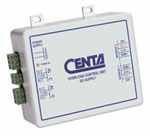 Load Measuring System For Wire Ropes 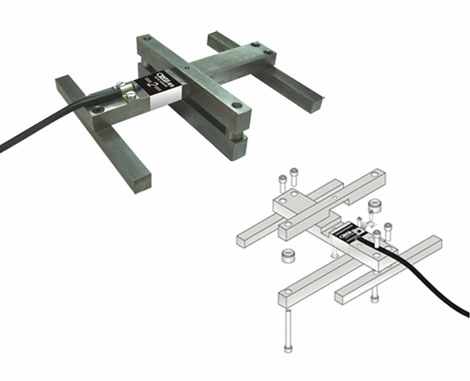   Mecanical Capacity   Quantity of programmable Outputs :2   Very easy to install 


Mechanical Information To Click